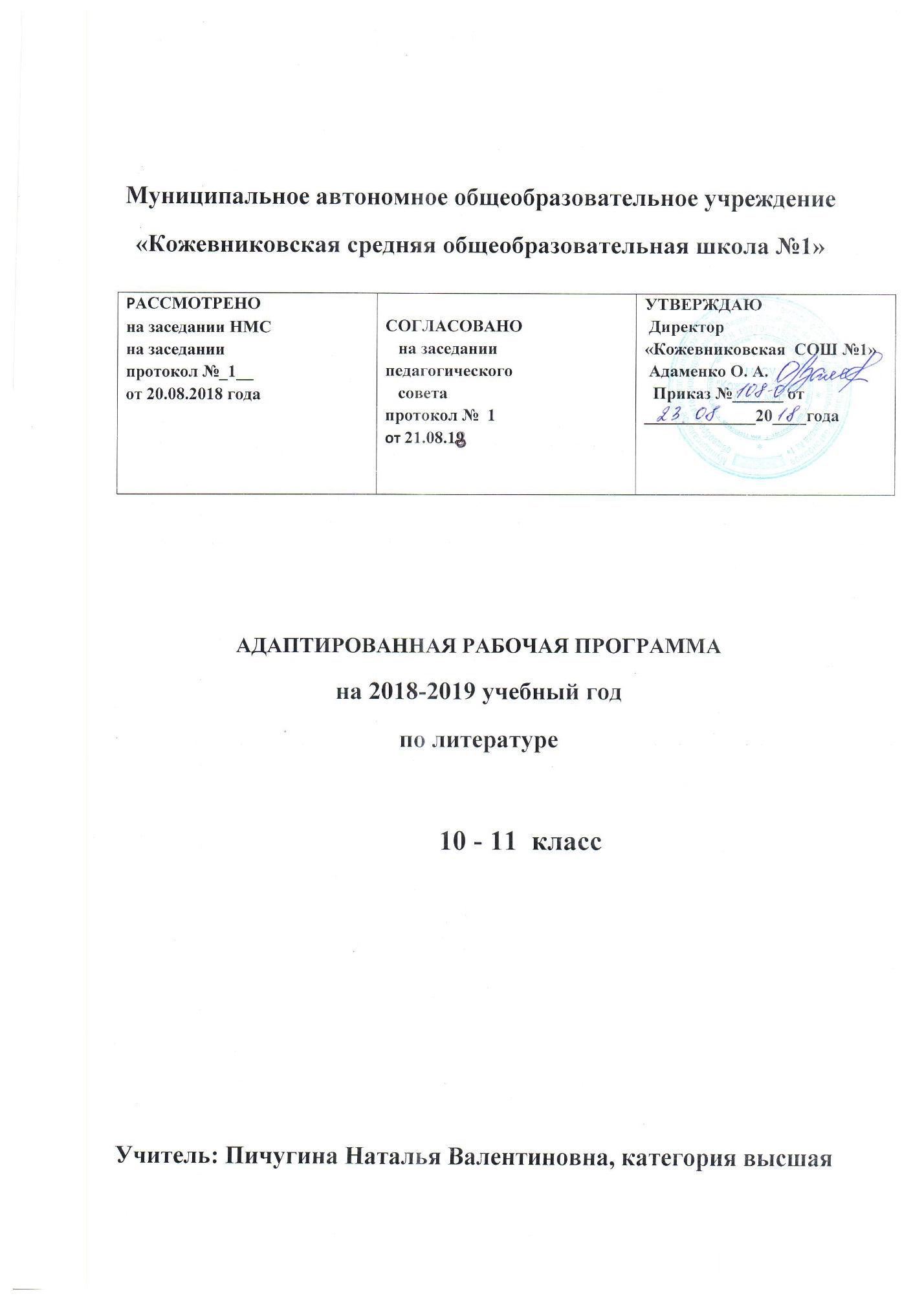 ПОЯСНИТЕЛЬНАЯ ЗАПИСКААдаптированная программа по литературе составлена для обучения лиц с ограниченными возможностями здоровья - специфическим расстройством спеллингования. Это расстройство, при котором главная черта — специфическое и значительное нарушение в развитии навыков спеллингования при отсутствии предшествующего специфического расстройства навыков чтения и которое не объясняется исключительно низким умственным возрастом, проблемами остроты зрения и неадекватного обучения в школе. Нарушается как способность устно произносить слова по буквам, так и писать слова правильноНормативные документы, на основе которых разработана рабочая программа:1.Федеральный закон от 29.12.2012 № 273-ФЗ «Об образовании в Российской Федерации» 2.Программа по предмету: программа по литературе для  общеобразовательных  учреждений  5 - 11  классы  под  редакцией  Г. С. Меркина (ООО «Русское слово», 2014г.).3.Реализация учебной программы обеспечивается учебником:Меркин Г. С. и др. Литература 10 класс: учебник в 2 ч. М., ООО, «Русское слово», 2043г.Информационное обеспечение :Диски Электронное пособие «Литература. Энциклопедия» Энциклопедия. Пушкин. Жизнь и творчествоИ.С.Тургенев. Страницы жизниУроки литературы в 10 классеИОР      (доступ к Электронным образовательным ресурсам, к которым обеспечивается доступ обучающихся, в том числе приспособленных для использования инвалидами и лицами с ограниченными возможностями здоровья осуществляется через сайт  МАОУ «Кожевниковская СОШ №1» в подразделе «Материально-техническое обеспечение и оснащенность образовательного процесса»  Оборудование:Компьютер    Проектор Принтер 	Во 10 классе обучается 1 человек с ОВЗ. Для данной обучающейся характерно нарушение внимания: его неустойчивость, сниженная концентрация, повышенная отвлекаемость, повышенная двигательная и речевая активность. Нарушение восприятия выражается в затруднении построения целостного образа. Такая структурность восприятия является причиной недостаточности, ограниченности, знаний об окружающем мире. Также страдает скорость восприятия и ориентировка в пространстве. Особенность памяти детей ОВЗ заключается в том, что они значительно лучше запоминают наглядный материал (неречевой), чем вербальный. Наблюдается и системное недоразвитие речи – нарушение ее лексико-грамматической стороны.	По предмету «Литература» ребенок испытывает такие трудности, как анализ эпизодов текста, составление характеристики персонажа, выборочный пересказ, самостоятельное написание сочинения или изложения. Работает обучающаяся над учебным материалом только при помощи учителя. Уровень самостоятельности в учебной деятельности низкий - домашнее задание выполняется при помощи родителей или вообще не выполняется. Внимание рассеянное, неустойчивое. На уроке работает в замедленном темпе. Медленно усваивает все новое, лишь после многократного повторения. Словарный запас бедный. Отношение к своим удачам или неудачам безразличное. Работа в тетрадях ведется небрежно и неаккуратно.Поэтому необходима следующая коррекционно-развивающая работа: учет психофизических и личностных особенностей ребенка;  смена видов деятельности каждые 15 минут с целью предупреждения утомляемости и охранного торможения; соблюдение принципа от простого к сложному; учет темпа деятельности ребенка; индивидуальный подход; снижение объема и скорости письменных заданий по предмету; освобождение от контрольных срезов.Цель обучения: овладение системой знаний, умений и навыков по предмету; развитие речевых, интеллектуальных и творческих способностей; освоение через предмет литературы представлений о мире, способствующих успешной социальной адаптации учащихся. Задачи: обеспечивать общее и литературное развитие старшего школьника, глубокое понимание художественных произведений различного уровня сложностисохранять и обогащать опыт разнообразных читательских переживаний, развивать эмоциональную культуру читателя-школьника, обеспечивать осмысление литературы как словесного вида искусства, учить приобретать и систематизировать знания о литературе, писателях, их произведениях. обеспечивать освоение основных эстетических и теоретико-литературных понятий как условий полноценного восприятия, интерпретации художественного текста, развивать эстетический вкус учащихся как основу читательской самостоятельной деятельности, как ориентир нравственного выбора. развивать функциональную грамотность (способность учащихся свободно использовать навыки чтения и письма для получения текстовой информации, умения пользоваться различными видами чтения); развивать чувство языка, умения и навыки связной речи, речевую культуру.ПЛАНИРУЕМЫЕ РЕЗУЛЬТАТЫ ИЗУЧЕНИЯ УЧЕБНОГО ПРЕДМЕТАПредметные результаты освоения учебных предметов обучающимися со специфическим расстройством спеллингования ориентированы на овладение ими общеобразовательной и общекультурной подготовкой, соответствующей образовательной программе основного образования.ФилологияИзучение предметной области «Филология» должно обеспечивать обучающимся с задержкой психического развития:формирование основы для понимания особенностей разных культур и воспитания уважения к ним; осознание необходимости развития интеллектуальных способностей для социального роста, духовного, нравственного, эмоционального, творческого, этического развития; обогащение словарного запаса для достижения положительных результатов при изучении других учебных предметов. Предметные результаты изучения предметной области «Филология» отражают:Литература:Примерная программа предусматривает формирование у учащихся общеучебных умений и навыков, универсальных способов деятельности и ключевых компетенций. В этом направлении приоритетами для учебного предмета «Литература» на этапе среднего (полного) общего образования являются:          •  выполнение различных творческих работ под руководством учителя-консультанта;• способность устно и письменно передавать содержание текста в сжатом или развернутом виде;• осознанное беглое чтение, использование различных видов чтения (ознакомительное, просмотровое, поисковое и др.);• владение монологической и диалогической речью, выбор и использование выразительных средств языка и знаковых систем (текст, таблица, схема, и др.) в соответствии с коммуникативной задачей;          • составление плана, тезисов, конспекта;• подбор аргументов, формулирование выводов, отражение в устной или письменной форме результатов своей деятельности;• использование для решения познавательных и коммуникативных задач различных источников информации, включая энциклопедии, словари, Интернет-ресурсы и другие базы данных;• самостоятельная организация учебной деятельности, владение навыками контроля и оценки своей деятельности, осознанное определение сферы своих интересов и возможностей.СОДЕРЖАНИЕ УЧЕБНОГО ПРЕДМЕТАТЕМАТИЧЕСКОЕ ПЛАНИРОВАНИЕ№ п/пСодержание программыКол-во часовIВведение1 час.1Русская литература 19 века в контексте мировой культуры. Основные темы и проблемы русской литературы.1 ч.IIЛитература первой половины 19 века30 час.1Г.Р. Державин. Личность и судьба. Очерк творчества2 ч.2Личность и судьба К.Н.Батюшкова2 ч.3А.С. Пушкин. Страницы жизни и творчества.9 ч.4М.Ю. Лермонтов. Жизнь и творчество.9 ч.5Н.В. Гоголь. Обзор жизни и творчества.8 ч.IIIЛитература второй половины 19 века67 час.1И.А. Гончаров. Жизнь и творчество. Роман «Обломов».5 ч.2А.Н.Островский. Жизнь и творчество. Драма «Гроза»6 ч.3И.С. Тургенев. Жизнь и творчество. Роман «Отцы и дети»8 ч.4Ф.И. Тютчев. Жизнь и творчество Своеобразие лирики.4 ч.5А.А. Фет. Жизнь и творчество. Новаторство лирики.2 ч.7А.К.Толстой. Жизнь и творчество. Основные темы, мотивы и образы поэзии.1ч.6Н.А. Некрасов. Жизнь и творчество. Поэма «Кому на Руси жить хорошо»8 ч.7М.Е. Салтыков-Щедрин. Жизнь и творчество. «История одного города»3 ч.8Л.Н. Толстой. Жизнь и творчество. Роман «Война и мир».13 ч.9Ф.М. Достоевский. Жизнь и творчество. Роман «Преступление и наказание».7 ч.10Н.С. Лесков. Жизнь и творчество. Повесть «Очарованный странник». Рассказ «Леди Макбет Мценского уезда».3 ч.11А.П. Чехов. Жизнь и творчество. Проблематика и поэтика рассказов. Пьеса «Вишневый сад». Особенности драматургии.7 ч.IVИз литературы народов России1 час.1Коста Хетагуров. Жизнь и творчество осетинского поэта. Сборник «Осетинская лира».1 ч.VИз зарубежной литературы.3 час.1Обзор зарубежной литературы второй половины 19 века. Ги де Мопассан «Ожерелье». 1 ч.№п/пНаименование темы урокаВиды деятельностиФормы контроляДатаДата№п/пНаименование темы урокаВиды деятельностиФормы контроляпланфактΙВведение. Русская литература   XΙX века в контексте мировой литературы1.Общая характеристика русской литературы XΙX века.Лекция,тестированиеРассказ по плануΙΙЛитература первой половины XΙX века2Г.Р.Державин. Личность и судьба. Очерк творчестваУрок-презентацияСоставление плана3Оды Державина. Традиции и новаторство в творчестве поэта.Практикум Выразительное чтение4Личность и судьба К.Н.Батюшкова.Урок-презентацияРассказ по плану5К.Н.Батюшков. Обучение анализу лирического текста.ПрактикумВыразительное чтение6А.С.Пушкин. Жизнь и творчество.ВидеоурокПересказ эпизода7Романтическая  лирика А.С.Пушкина периода южной и Михайловской ссылок.ПрактикумВыразительное чтение8Тема поэта и поэзии в лирике А.С.Пушкина.Урок-практикумВыразительное чтение9Эволюция темы свободы и рабства в лирике А.С.Пушкина.Обучение анализу стих.Чтение наизусть10Философская лирика А.С.Пушкина.ПрактикумВыразительное чтение11Петербургская повесть А.С.Пушкина «Медный всадник». Тема «маленького человека» в поэме.Лекция, беседаВыразительное чтение12Образ царя-преобразователя в поэме «Медный всадник». Социально-философские проблемы поэмы.Беседа Работа с иллюстрациями13-14 р/рПодготовка и написание сочинения по творчеству А.С.Пушкина.Контроль знаний и уменийТворческая работа15М.Ю.Лермонтов. Жизнь и творчество. Основные темы и мотивы лирики поэтаУрок-презентацияСоставление плана лекции16Молитва как жанр в лирике М.Ю.ЛермонтоваУрок-исследованиеРабота в группе, чтение17Тема жизни и смерти в лирике М.Ю.ЛермонтоваПрактикумВыразительное чтение18-19Философские мотивы лирики М.Ю.ЛермонтоваПрактикумВыразительное чтение20-21В/чАдресаты любовной лирики М.Ю.ЛермонтоваСеминарЧтение наизусть22-23 р/рКлассное сочинение по творчеству М.Ю.ЛермонтоваКонтроль знаний и уменийТворческая работа24-25Н.В.Гоголь. Жизнь и творчество. Романтические произведения. «Вечера на хуторе близ Диканьки». Сатирическое и эпикодраматическое начала в сборнике «Миргород».Урок-презентация, беседаСоставление плана лекции26«Петербургские повести» Н.В.Гоголя. Образ «маленького человека» в произведении.СеминарПересказ эпизода повести27Н.В.Гоголь. «Невский проспект». Образ Петербурга. Обучение  анализу эпизода.ПрактикумВыразительное чтение28Правда и ложь, реальность и фантастика в повести «Невский проспект».Беседа Работа с иллюстрациями29 в/чН.В.Гоголь «Портрет». Место повести в сборнике «Петербургские повести».Урок-исследованиеВыразительное чтение30-31р/рПодготовка и написание сочинения по творчеству Н.В.Гоголя.Контроль знаний и уменийТворческая работаΙΙΙ Литература второй половины XΙX векаΙΙΙ Литература второй половины XΙX векаΙΙΙ Литература второй половины XΙX века32Обзор русской литературы второй половины XΙX века. Её основные проблемы.Медиа-урокСоставление плана лекции33И.А.Гончаров. Жизнь и творчество. Особенности композиции романа «Обломов». Его социальная и нравственная проблематика.Лекция, беседаСоставление тезисов34Обломов – «коренной народный наш тип». Диалектика характера Обломова. Смысл его жизни и смерти.БеседаПересказ эпизодов35«Обломов» как роман о любви.БеседаАнализ эпизода36«Что такое обломовщина?» Роман «Обломов» в оценке русской критики.СеминарРабота с учебником37А.Н.Островский. Жизнь и творчество.Медиа-урокСоставление плана38-39Драма «Гроза». История создания, система образов, приёмы раскрытия характеров героев. Своеобразие конфликта. Смысл названия. Беседа, практикумЧтение по ролям40Город Калинов и его обитатели. Изображение «жестоких нравов» «темного царства».Беседа, создание визитных карточекРечевая характеристика героев41Протест Катерины против «темного царства». Нравственная проблематика пьесы.ПрактикумЧтение монолога 42р/рСпоры критиков вокруг драмы «Гроза». Подготовка к домашнему сочинению по пьесе Островского.Урок-дискуссияРабота в группе43И.С.Тургенев. Жизнь и творчество. «Записки охотника» и их место в русской литературеМедиа-урокСоставление плана44И.С.Тургенев – создатель русского романа. История создания романа «Отцы и дети».БеседаРабота с учебником45Базаров – герой своего времени. Духовный конфликт героя.Урок-исследованиеЧтение описания внешности героев46Проблема отцов и детей в романе Тургенева.Беседа, анализ эпизодаЧтение диалога 10глава47Любовь в романе «Отцы и дети»БеседаСоставление схемы-таблицы48-49р/рАнализ эпизода «Смерть Базарова». Споры в критике вокруг романа «Отцы и дети». Подготовка к дом. сочинению.Творческая работаПересказ эпизодов50к/рЗачетная работа за Ι полугодие (тестирование)Урок контроля ЗУНОтветы на вопросы51-52Ф.И.Тютчев. Жизнь и творчество. Человек  и природа в лирике поэта.Медиа-урокСоставление хронологической таблицы53Человек и история в лирике Ф.И.Тютчева.ПрактикумВыразительное чтение54Любовная лирика Ф.И.Тютчева.Урок-презентацияЧтение наизусть55А.А.Фет. Жизнь и творчество. Лирика природы.Медиа-урокПлан лекции56Любовная лирика А.А.Фета.ПрактикумЧтение наизусть57в/чА.К.Толстой. Жизнь и творчество. Основные темы, мотивы и образы поэзии.Урок-презентацияТезисы на основе учебника58Н.А.Некрасов. Жизнь и творчество. Судьба народа как предмет изображения и лирического переживания поэта.Медиа-урокСоставление хронологической таблицы59Образ разночинца-правдолюбца в лирике Н.А.Некрасова.ПрактикумВыразительное чтение60Н.А.Некрасов о поэтическом труде как служении народу.ПрактикумВыразительное чтение61Тема  любви в лирике Н.А.Некрасова.Урок-презентацияЧтение наизусть62«Кому на Руси жить хорошо»: замысел, история создания и композиция поэмы. Анализ «Пролога», глав «поп», «Сельская ярмонка».Медиа-урокВыразительное чтение63Образы крестьян и помещиков в поэме «кому на Руси жить хорошо».ПрактикумПересказ эпизодов64Образы народных заступников в поэме «Кому на Руси жить хорошо»ПрактикумХарактеристика героя65р/рОсобенности языка поэмы «Кому на Руси жить хорошо». Подготовка к домашнему сочинению.Урок-исследованиеРабота в группе66М.Е. Салтыков-Щедрин. Личность и творчество. Проблематика и поэтика сказок писателя-сатирика.МедиаурокСоставление плана статьи учебника67-68Обзор романа «История одного города». Замысел, история создания, жанр и композиция романа. Образы градоначальников.БеседаВыразительное чтение эпизодов69Л.Н.Толстой. Жизнь и судьба. Этапы  творческого пути. Духовные искания.МедиаурокПлан лекции70в/чНарод и война в «Севастопольских рассказах» Л. Н.Толстого.Урок-исследованиеВыразительное чтение71История создания романа «Война и мир». Особенности жанра. Лекция, беседаСоставление тезисов72-73Духовные искания Андрея Болконского и Пьера Безухова.СеминарРассказ о герое романа74Женские образы в романе «Война и мир». Нравственно-психологический облик Наташи Ростовой, Марьи Болконской, Сони, Элен.ПрактикумВыразительное чтение75Семья Ростовых и семья Болконских.Урок-диспутРабота в группах76-77Тема народа в романе «Война и мир»Урок-наблюдениеПересказ эпизодов78Кутузов и Наполеон.Составление таблицыЗаполнение таблицы79-80Проблема истинного и ложного патриотизма в романе «Война и мир». Художественные особенности романа.СеминарРабота в группах81р/рАнализ эпизода из романа «Война и мир». Подготовка к домашнему сочинению.Творческая работаСоставление плана сочинения82Ф.М.Достоевский. Жизнь и судьба. Этапы творческого пути. Идейные и эстетические взгляды.МедиаурокСоставление хронологической таблицы83Образ Петербурга в русской литературе. Петербург Достоевского.Урок-презентацияРабота с иллюстрациями84-85История создания романа «Преступление и наказание». «Маленькие люди» в романе.Беседа, семинарЧтение и пересказ эпизода86Духовные искания интеллектуального героя и способы их выявления. Теория Раскольникова. Истоки его бунта.СеминарРабота в группах87«Двойники» Раскольникова.БеседаСоставление таблицы88р/рЗначение образа Сони Мармеладовой в романе «Преступление и наказание». Роль эпилога в романе. Подготовка к домашнему сочинению.Урок-наблюдениеПересказ эпизода89-90Н.С.Лесков. Жизнь и творчество. Повесть «Очарованный странник» и её герой Иван Флягин. Особенности жанра. Фольклорное начало в повествовании.Медиа-урок, беседаСоставление хронологической таблицы91Катерина Кабанова и Катерина Измайлова (по пьесе Островского и рассказу Лескова «Леди Макбет Мценского уезда»).Урок-дискуссияРабота в группе92А.П.Чехов. Жизнь и творчество. Особенности рассказов 80-90-х годов. «Человек в футляре».МедиаурокСоставление хронологической таблицы93Проблематика и поэтика рассказов 90-х годов. «Дама с собачкой», «Черный монах» и др.ПрактикумКонспект статьи учебника94Душевная деградация человека в рассказе «Ионыч».Урок-исследованиеЧтение и пересказ эпизода95Особенности драматургии А.П.Чехова.ПрактикумРабота в паре96«Вишневый сад»: история создания, жанр, система образов. Тема разрушения дворянских гнезд. ПрактикумРабота в группах97Символ сада в комедии «Вишневый сад» Своеобразие чеховского стиля.Урок-наблюдениеРабота с иллюстрациями98к/рЗачетная работа за второе полугодие Тестирование.Урок контроляЗУНТестовая работа индивидуального характераΙV. Из литературы народов РоссииΙV. Из литературы народов РоссииΙV. Из литературы народов России99К.Хетагуров. Жизнь и творчество. Сборник «Осетинская лира».Лекция,беседаКонспект лекции учителяV. Из зарубежной литературы. Обзор зарубежной литературы второй половины XΙX века.V. Из зарубежной литературы. Обзор зарубежной литературы второй половины XΙX века.V. Из зарубежной литературы. Обзор зарубежной литературы второй половины XΙX века.100101«Вечные» вопросы в зарубежной литературы. Обзор. Ги де Мопассан «Ожерелье».Лекция,беседаРабота в паре. Анализ   текста.102Итоговый урок. Нравственные уроки русской литературы XΙX века.Беседа